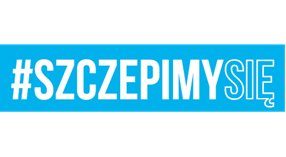 Kutno, 18 listopada 2021 r.INFORMACJAO WYBORZE NAJKORZYSTNIEJSZEJ OFERTY ORAZ O UNIEWAŻNIENIU W CZĘŚCI POSTĘPOWANIADotyczy: postępowania prowadzonego w trybie podstawowym bez negocjacji pn. „Zakup wyposażenia warsztatowego” – sprawa 150/2021Zamawiający – Wydział Techniki Lotniczej 3. Regionalnej Bazy Logistycznej, ul. Bohaterów Walk nad Bzurą, 99-300 Kutno na podstawie art. 253 ust. 1 i 2 ustawy z dnia 11 września 
2019 r. Prawo zamówień publicznych (Dz. U. z 2021 r. poz. 1129), zwanej dalej ustawą Pzp, 
w postępowaniu prowadzonym w trybie podstawowym na zasadach określonych 
w art. 275 pkt 1 ustawy Pzp, przedmiotem którego jest zakup wyposażenia warsztatowego 
– sprawa 150/2021: Informuje o wyborze najkorzystniejszej oferty w zakresie części zamówienia 
1, 2, 3, 4, 5 oraz 6CZĘŚĆ ZAMÓWIENIA 1CZĘŚĆ ZAMÓWIENIA 2CZĘŚĆ ZAMÓWIENIA 3CZĘŚĆ ZAMÓWIENIA 4CZĘŚĆ ZAMÓWIENIA 5CZĘŚĆ ZAMÓWIENIA 6Uzasadnienie faktyczne:Oferty nie podlegają odrzuceniu oraz są ofertami najkorzystniejszymi – ofertami z najniższą ceną, które otrzymały maksymalną ilość punktów (100) w ramach kryterium oceny ofert określonym w specyfikacji warunków zamówienia (cena oferty (C) – waga 100 %).Uzasadnienie prawne:W oparciu o art. 239 ust. 1 i 2 ustawy Pzp.Podaje nazwy albo imiona i nazwiska, siedziby albo miejsca zamieszkania, 
jeżeli są miejscami wykonywania działalności Wykonawców, którzy złożyli oferty, a także punktację przyznaną ofertom w ramach kryterium oceny ofert określonym 
w specyfikacji warunków zamówienia, którym w niniejszym postępowaniu 
jest cena oferty (C) – waga 100 %:Ponadto Zamawiający, na podstawie art. 260 ust. 1 i 2 ustawy Pzp, informuje o unieważnieniu postępowania o udzielenie zamówienia w zakresie części zamówienia 7.Uzasadnienie faktyczne:Oferta z najniższą ceną przewyższa kwotę, którą Zamawiający zamierza przeznaczyć 
na sfinansowanie zamówienia, a Zamawiający nie może zwiększyć tej kwoty do ceny najkorzystniejszej oferty.Uzasadnienie prawne:W oparciu o art. 255 pkt 1 ustawy Pzp.Zamawiający zawrze umowę w sprawie zamówienia publicznego w terminie określonym 
w art. 308 ust. 2 i 3 ustawy Pzp. O dokładnym terminie zawarcia umowy Zamawiający poinformuje Wykonawcę odrębnym pismem. Zawarcie umowy nastąpi w siedzibie Zamawiającego – Wydziale Techniki Lotniczej 3. Regionalnej Bazy Logistycznej, 
ul. Bohaterów Walk nad Bzurą, 99-300 Kutno. Zamawiający nie przewiduje możliwości korespondencyjnego zawarcia umowy.KOMENDANT 3. REGIONALNEJ BAZY LOGISTYCZNEJz upoważnieniaSZEF TECHNIKI LOTNICZEJ(-) ppłk Mirosław MAJEWSKIMarta CZARNECKA (tel. 261 430 104)18.11.2021 r.3RBLog-SZPB.2612Nazwa albo imię i nazwisko, siedziba albo miejsce zamieszkania Wykonawcy, którego ofertę wybranoPunktacja przyznana 
w ramach kryteriumOLYMPUS Polska Sp. z o.o.ul. Wynalazek 1, 02-677 Warszawa100,00 pktNazwa albo imię i nazwisko, siedziba albo miejsce zamieszkania Wykonawcy, którego ofertę wybranoPunktacja przyznana 
w ramach kryteriumOLYMPUS Polska Sp. z o.o.ul. Wynalazek 1, 02-677 Warszawa100,00 pktNazwa albo imię i nazwisko, siedziba albo miejsce zamieszkania Wykonawcy, którego ofertę wybranoPunktacja przyznana 
w ramach kryteriumOLYMPUS Polska Sp. z o.o.ul. Wynalazek 1, 02-677 Warszawa100,00 pktNazwa albo imię i nazwisko, siedziba albo miejsce zamieszkania Wykonawcy, którego ofertę wybranoPunktacja przyznana 
w ramach kryteriumOLYMPUS Polska Sp. z o.o.ul. Wynalazek 1, 02-677 Warszawa100,00 pktNazwa albo imię i nazwisko, siedziba albo miejsce zamieszkania Wykonawcy, którego ofertę wybranoPunktacja przyznana 
w ramach kryteriumOLYMPUS Polska Sp. z o.o.ul. Wynalazek 1, 02-677 Warszawa100,00 pktNazwa albo imię i nazwisko, siedziba albo miejsce zamieszkania Wykonawcy, którego ofertę wybranoPunktacja przyznana 
w ramach kryteriumOLYMPUS Polska Sp. z o.o.ul. Wynalazek 1, 02-677 Warszawa100,00 pktCzęść zamówieniaNazwa albo imię i nazwisko oraz siedziba 
lub miejsce prowadzonej działalności gospodarczej albo miejsce zamieszkania WykonawcyPunktacja przyznana 
w ramach kryterium1OLYMPUS Polska Sp. z o.o.ul. Wynalazek 1, 02-677 Warszawa100,002OLYMPUS Polska Sp. z o.o.ul. Wynalazek 1, 02-677 Warszawa100,003OLYMPUS Polska Sp. z o.o.ul. Wynalazek 1, 02-677 Warszawa100,004OLYMPUS Polska Sp. z o.o.ul. Wynalazek 1, 02-677 Warszawa100,005OLYMPUS Polska Sp. z o.o.ul. Wynalazek 1, 02-677 Warszawa100,006OLYMPUS Polska Sp. z o.o.ul. Wynalazek 1, 02-677 Warszawa100,007Wojskowe Centralne Biuro Konstrukcyjno-Technologiczne S.A.ul. Radiowa 13, 01-485 Warszawanie podlega ocenie